Муниципальное бюджетное общеобразовательное учреждение «Кириковская средняя школа»РАБОЧАЯ ПРОГРАММАпо предмету  «Изобразительное  искусство» для учащихся 5 класса муниципального бюджетного общеобразовательного учреждения «Кириковская средняя  школа», обучающихся по адаптированной образовательной программе (легкая степень умственной отсталости)Составил:  учитель первой  квалификационной категории  Сластихина Елена Петровна.Срок реализации: 1 год                                           2019-2020 учебный год1.Пояснительная запискаРабочая программа по «Изобразительному искусству» составлена на основе следующих нормативно-правовых документов:- Федеральный  закон «Об образовании  в Российской Федерации» от 29.12.2012 №273-ФЗ (с изменениями и дополнениями);  - Программа специальной (коррекционной) образовательной  школыVIII вида для 5-7 классов/ под редакцией В.В.Воронковой по предмету «ИЗО», - М.: «Просвещение», 2010г. (автор Грошенков И.А.).- Учебный план муниципального бюджетного общеобразовательного учреждения «Кириковская средняя школа» по адаптированной  образовательной программе для детей с ограниченными возможностями здоровья (легкая степень умственной отсталости) на 2019-2020 учебный год.    Настоящая программа рассчитана  на пятидневную рабочую неделю и написана с учетом требований, установленных СанПиН.Изучение изобразительного искусства в основной школе представляет собой продолжение начального этапа художественно-эстетического развития личности и является важным неотъемлемым звеном в системе непрерывного образования.	Школьный курс по изобразительному искусству в 5 классе направлен на продолжение решения следующих основных задач: формирование предметных и универсальных способов действий, обеспечивающих возможность продолжения образования в основной школе; воспитание умения учиться – способности к самоорганизации с целью решения учебных задач; индивидуальный прогресс в основных сферах личностного развития – эмоциональной, познавательной, регулятивной реализуются в процессе обучения всем предметам. Общая  характеристика учебного предмета         Изобразительное искусство как школьный учебный предмет имеет важное коррекционно- развивающее значение. Уроки изобразительного искусства при правильной их постановке оказывают существенное воздействие на интеллектуальную, эмоциональную и двигательную сферы, способствуют формированию личности умственно отсталого ребенка, воспитанию у него положительных навыков и привычек. 	Изобразительное искусство – это прекрасный удивительный мир. Увлечение искусством,  любовь к нему приходят к ребёнку не сами по себе, к этому должен заботливо и пристрастно вести его взрослый.  Данная программа призвана сформировать у школьников художественный способ  познания мира, дать систему знаний и ценностных ориентиров на основе собственной художественной деятельности и опыта приобщения к выдающимся явлениям русской и зарубежной культуры.	Данный курс «Изобразительное искусство» создан с учетом личностного, деятельностного, дифференцированного, компетентностного и культурно-ориентированного подходов в обучении и воспитании  детей с ОВЗ и направлен на формирование функционально грамотной личности на основе полной реализации возрастных возможностей и резервов (реабилитационного потенциала) ребенка, владеющей доступной системой математических знаний и умений, позволяющих применять эти знания для решения практических жизненных задач.	Процесс обучения изобразительному искусству неразрывно связан с решением специфической задачи специальных (коррекционных) образовательных учреждений VIII вида – коррекцией и развитием познавательной деятельности, личностных качеств ребенка, а также воспитанием трудолюбия, самостоятельности, терпеливости, настойчивости, воли, любознательности, формированием  умений планировать свою деятельность, осуществлять контроль и самоконтроль. 	Обучение изобразительному искусству носит практическую направленность и тесно связано с другими учебными предметами, жизнью, является одним из средств социальной адаптации в условиях современного общества.	В основу программы по изобразительному искусству взят традиционный тематический принцип группировки материала, предусматривающий деление на темы, почасовую разбивку прохождения учебного материала.   Цели обучения в предлагаемом курсе изобразительного искусства,– создание условий для осмысленного применения полученных знаний и умений при решении учебно-познавательных и интегрированных  жизненно-практических задач;– формирование умения использовать художественные представления для описания окружающего мира (предметов, процессов, явлений) в количественном и пространственном отношении, устанавливать сходство и различия между предметами;– содействие развитию основ творческого мышления, аналитико-синтетической деятельности, деятельности сравнения, обобщения; последовательного выполнения рисунка; улучшению зрительно-двигательной координации путем использования вариативных и многократно повторяющихся действий, применением разнообразного изобразительного материала; - коррекция недостатков познавательной деятельности учащихся путем систематического и целенаправленного воспитания и совершенствования у них правильного восприятия формы, строения, величины, цвета предметов, их положения в пространстве, моторики рук, образного мышления	Задачи курса изобразительного искусства в 5 классе, состоят в том, чтобы:–  сформировать у обучающихся элементарные знания основ реалистического рисунка; навыков рисования с натуры, по памяти, по представлению, декоративного рисования и умения применять их в учебной и общественно-полезной деятельности;– сформировать набор предметных и общеучебных умений, необходимых для изучения смежных дисциплин, дальнейшего обучения, применения в практической деятельности и в будущей профессии; – использовать процесс обучения изобразительному искусству для повышения общего развития учащихся и коррекции недостатков их познавательной деятельности, эмоционально-волевой сферы и личностных качеств с учетом психофизических особенностей и потенциальных возможностей  каждого ученика.-  развивать у обучающихся эстетические чувства, умение видеть и понимать красивое;  оценочные суждения о произведениях изобразительного искусства, декоративно-прикладного и народного искусства, скульптуры, архитектуры, дизайна.Согласно учебному плану всего на изучение учебного предмета «Изобразительное искусство» 5 классе выделяется по 1 часу в неделю,  по 34 часа  в год.Основные формы работы: - урок, фронтальная работа, индивидуальная работа, работа в парах и группах, коллективная работа.     Методы обучения:- словесные, наглядные, практические.Для решения задач, поставленных программой,  предусмотрены четыре вида занятий:- рисование с натуры;                                                               - декоративное рисование;- рисование на тему;- беседы об изобразительном искусстве.Контроль за усвоением знаний.Процесс обучения изобразительному искусству постоянно сопровождается контролем. Способы контроля знаний по изобразительному искусству разнообразны: устный опрос (фронтальный и индивидуальный), творческие работы, самоконтроль и взаимоконтроль.Обучающиеся должны  постоянно видеть результаты своей работы для понимания значения отметок, выработки умения критически оценивать себя через:  –отметки за разные задания, демонстрирующие развитие. Накопление этих отметок и оценок показывает результаты продвижения в усвоении новых знаний и умений каждым учеником.Согласно учебному плану муниципального бюджетного общеобразовательного учреждения «Кириковская средняя школа»  на 2019 – 2020 учебный год на изучение предмета «Изобразительное искусство в  5 классе  отводится 35 часов -  1 учебный час в неделю.Промежуточная аттестация проходит в форме инсценировки русской народной сказки.2. Планируемые результаты освоения предмета.По итогам 5 класса ученик должен уметь:- передавать в рисунке форму изображаемого предмета, его строение и пропорции (отношение длины к ширине и частей к целому)- определять предметы симметричной формы и рисовать их, применяя среднюю (осевую) линию как вспомогательную;- составлять узоры из геометрических и растительных элементов в полосе, квадрате и круге, применяя осевые линии;- передавать в рисунках на темы кажущиеся соотношения величин предметов с учетом их положения в пространстве (под углом к учащимся, выше уровня зрения);- ослаблять интенсивность цвета, прибавляя воду в краску;- пользоваться элементарными приемами работы с красками (ровная закраска, не выходящая за контуры изображения);- самостоятельно анализировать свой рисунок и рисунки товарищей; употреблять в речи слова, обозначающие пространственные отношения предметов и графических элементов;- рассказывать содержание картины, знать названия рассмотренных на уроках произведений изобразительного искусства; определять эмоциональное состояние изображенных на картине лиц.3. Содержание учебного предмета.Рисование с натуры	Совершенствование умения обучающихся анализировать объекты изображения (определять форму, цвет, сравнивать величину составных частей), сравнивать свой рисунок с объектом изображения и части рисунка между собой, установление последовательности выполнения рисунка, передача в рисунке формы, строения, пропорции и цвета предметов; при рисовании предметов симметричной формы использование средней (осевой) линии; передача объема предметов доступными детям средствами, ослабление интенсивности цвета путем добавления воды в краску.Декоративное рисование.Составление узоров из геометрических и растительных элементов в полосе, квадрате, круге, применяя осевые линии; совершенствование умения соблюдать последовательность при рисовании узоров; нахождение гармонически сочетающихся цветов в работе акварельными и гуашевыми красками (ровная закраска элементов орнамента с соблюдением конкура изображения).Рисование на темы.Развитие у учащихся умения отражать свои наблюдения в рисунке, передавать сравнительные размеры изображаемых предметов, правильно располагая их относительно друг друга (ближе – дальше); передавать в рисунке зрительные представления, возникающие на основе прочитанного; выбирать в прочитанном наиболее существенное, то, что можно показать в рисунке; работать акварельными и гуашевыми красками.Беседы об изобразительном искусстве.Развитие у учащихся активного и целенаправленного восприятия произведений изобразительного искусства; формирование общего понятия о художественных средствах, развитие чувства формы и цвета; обучение детей высказываться о содержании рассматриваемых произведений изобразительного искусства; воспитание умения определять эмоциональное состояние изображенных на картинах лиц, чувствовать красоту и своеобразие декоративно-прикладного искусства.4. Тематическое планирование с указанием часов на освоение каждой темы.5. Список литературы, используемый при оформлении рабочей программы.Изобразительное искусство и художественный труд. Программы для специальной (коррекционной) образовательной  школыVIII вида для 5-7 классов/ под редакцией В.В.Воронковой по предмету «ИЗО», - М.: «Просвещение», 2010г. (автор Грошенков И.А.).Учебник для 5 класса. Н.А. Горяева, О.В. Островская. «Изобразительное искусство и Декоративноприкладное искусство в жизни человека» под редакцией Б.М. Неменского; М: «Просвещение».Методические пособия для учителя: 1.	Агеева И.Д.   «Занимательные материалы по изобразительному искусству», Москва, «Сфера», 2007 год.СОГЛАСОВАНО:заместитель директора по учебно-воспитательной работе Сластихина Н.П._______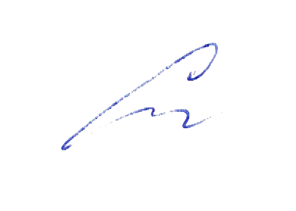 «30» августа 2019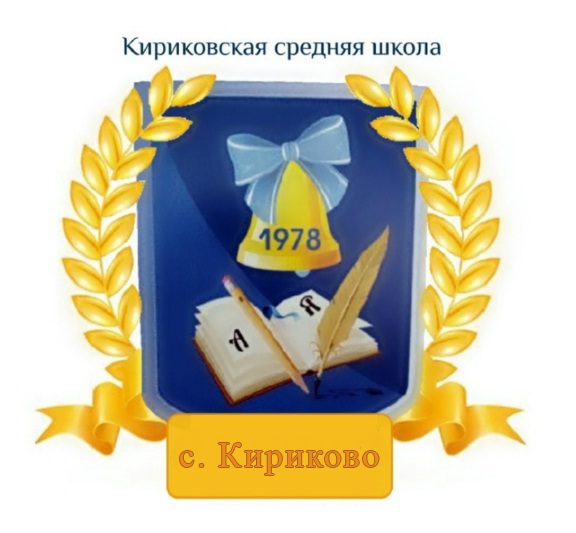 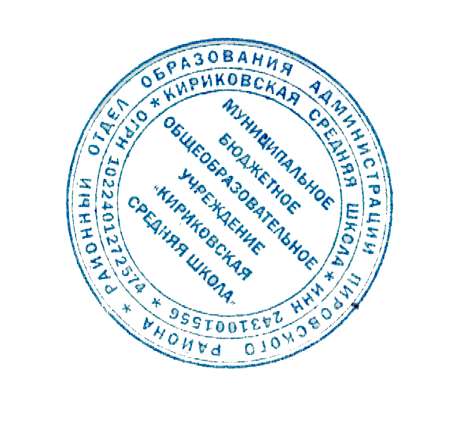 УТВЕРЖДАЮ:Директор муниципального бюджетного общеобразовательного учреждения «Кириковская средняя школа»_________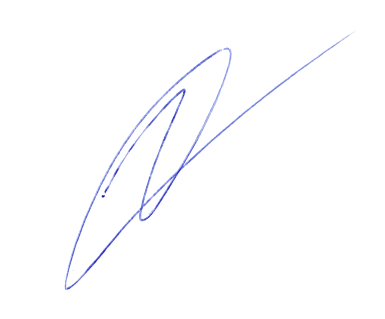 Ивченко О.В.«30» августа 2019 года№ п/пВид занятий5 класс№ п/пВид занятийКол-во часов1Рисование с натуры13 ч.2Декоративное рисование11 ч.3Рисование на темы4 ч.4Беседы об изобразительном искусстве	6 ч.5Промежуточная аттестация в форме инсценировки русской народной сказки1 ч.№п/п№п/пТема урокаТема урокаВид урокаКол-во часовКол-во часовДата11Беседа на тему: «И снова осень к нам пришла».Беседа на тему: «И снова осень к нам пришла».Рисование по памяти  и по представлению.2203.09.1910.09.1922«Мини-экскурсия».«Мини-экскурсия».Рисование по памяти  и по представлению.1117.09.1933«Осенние листья».«Осенние листья».Рисование с натуры.2224.09.1944«Произведения мастеров народных художественных промыслов.»«Произведения мастеров народных художественных промыслов.»Беседа1101.10.1955«Матрешка».«Матрешка».Декоративное рисование.2208.10.1915.10.1966«Дары осеннего сада и огорода».«Дары осеннего сада и огорода».Рисование с натуры.1122.10.197«Народное декоративно-прикладное искусство».«Народное декоративно-прикладное искусство».Беседа.Беседа.Беседа.105.11.198«Мини-экскурсия».«Мини-экскурсия».Рисование по памяти  и по представлению.Рисование по памяти  и по представлению.Рисование по памяти  и по представлению.112.11.199«Игрушка».«Игрушка».Рисование с натуры.Рисование с натуры.Рисование с натуры.119.11.1910«Виды транспорта».«Виды транспорта».БеседаБеседаБеседа126.11.1911«Дорожные знаки».«Дорожные знаки».Рисование по памяти  и по представлению.Рисование по памяти  и по представлению.Рисование по памяти  и по представлению.103.12.1912«Готовим наряд для сказочной елки».«Готовим наряд для сказочной елки».Декоративное рисование.Декоративное рисование.Декоративное рисование.110.12.1913«Новогодние карнавальные очки». «Новогодние карнавальные очки». Декоративное рисование.Декоративное рисование.Декоративное рисование.117.1.1914«Снежинка».«Снежинка».Декоративное рисование.Декоративное рисование.Декоративное рисование.124.12.1915«Мини-экскурсия».«Мини-экскурсия».Рисование по памяти  и по представлению.Рисование по памяти  и по представлению.Рисование по памяти  и по представлению.114.01.2016«Лес зимой»«Лес зимой»Рисование по памяти  и по представлению.Рисование по памяти  и по представлению.Рисование по памяти  и по представлению.121.01.2017«Цветочный горшок с растением».«Цветочный горшок с растением».Рисование с натуры.Рисование с натуры.Рисование с натуры.128.01.2018«Узор из растительных форм».«Узор из растительных форм».Рисование по памяти  и по представлению.Рисование по памяти  и по представлению.Рисование по памяти  и по представлению.104.02.2019«Пейзаж».«Пейзаж».Беседа.Беседа.Беседа.111.02.2020 «Домашние животные». «Домашние животные».Декоративное рисование.Декоративное рисование.Декоративное рисование.118.02.2021«Пришла весна».«Пришла весна».Рисование по памяти  и по представлению.Рисование по памяти  и по представлению.Рисование по памяти  и по представлению.125.02.2022«8 Марта».«8 Марта».Рисование по памяти  и по представлению.Рисование по памяти  и по представлению.Рисование по памяти  и по представлению.103.03.2023«Натюрморт».Беседа.110.03.2024«Ветка вербы».Рисование с натуры.117.03.2025«Мини-экскурсия».Рисование по памяти  и по представлению.124.03.2026«Весенние цветы».Рисование с натуры.207.04.2014.04.2027 «Рисование симметричных форм: насекомые».Беседа.128.04.2028«День Победы».Рисование по памяти  и по представлению.212.05.2019.05.2029Промежуточная аттестация в форме инсценировки русской народной сказки Рисование общего плаката126.05.2030«Рисование объемного предмета».Рисование с натуры1